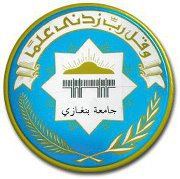 INDUSTRIAL AND MANUFACTURING SYSTEMS ENGINEERING DEPARTMENT APPLICATION OF LEAN MANUFACTURING TO IMPROVE THE PERFORMANCE IN                       BENGHAZI MEDICAL CENTREB. Sc. PROJECTBY                                                               Spring  2012University of Benghazi                 جامعة بنغازيFaculty of Engineering                 كلية الهندسةBenghazi – Libya                                 بنغازي - ليبياINDUSTRIAL AND MANUFACTURING SYSTEMS ENGINEERING DEPARTMENTAPPLICATION OF LEAN MANUFACTURING TO IMPROVE THE PERFORMANCE IN                       BENGHAZI MEDICAL CENTREPROJECT SUBMITTED IN PARTIAL FULFILMENT OF THE REQUIREMENTS FOR THE AWARD OF B. Sc. DEGREE IN INDUSTRIAL ENGINEERINGBY         FARAJ SAEED ALSENGRY         KEIS IMTAWAL KUTAANI         ENAS ABD ALKARIM ALFARSY         TAHA FATHALLAH ALMAGDUB         FARAJ ALI MASSUD         MUNEIR FOZY ELSKANDRANYFARAJ SAEED ALSENGRY 11645KEIS IMTAWAL KUTAANIENAS ABD ALKARIM ALFARSY TAHA FATHALLAH ALMAGDUBFARAJ ALI MASSUD             12371134641514815779MUNEIR FOZY ELSKANDRANY15882                                     Spring  2012